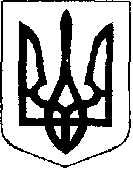 У К Р А Ї Н АЖовківська міська радаЛьвівського району Львівської області37-ма чергова сесія VIІІ-го демократичного скликання	         РІШЕННЯвід 26.04.2023  року    №  47                                                                     м. ЖовкваПро надання дозволу  на розроблення детального плану території з метою відведення земельної ділянки на якій розташований об’єкт нерухомого майна (магазин) для будівництва та обслуговування будівель торгівлі по вул. Львівській, 28 в м. Жовква Львівського району Львівської області           Розглянувши заяву гр. Зеліско-Чемерис К.Р. номер 03-07/252 від 05.04.2023 р., долучені матеріали, витяг з Державного реєстру речових прав номер 322070670 від 06.02.2023 року,  керуючись  ст. 12, 39 Земельного Кодексу України, ст. 19, 24 Закону України «Про регулювання містобудівної діяльності», ст. 26 Закону України «Про місцеве самоврядування в Україні», враховуючи висновок постійної комісії з питань земельних відносин, земельного кадастру, планування території, будівництва, архітектури, охорони пам’яток, історичного середовища, природокористування та охорони довкілля, Жовківська міська радаВ И Р І Ш И Л А:1.  Надати дозвіл гр. Зеліско-Чемерис К.Р. на розробку  детального плану території земельної ділянки для будівництва та обслуговування будівель торгівлі орієнтовною площею 0,021 га по вул. Львівській, 28 в м. Жовква Львівського району Львівської області.2.  Виконкому міської ради виступити замовником  детального плану території земельної ділянки по вул. Львівській, 28 в м. Жовква Львівського району Львівської області.3. Контроль за виконанням рішення покласти на постійну комісію з питань земельних відносин, земельного кадастру, планування території, будівництва, архітектури, охорони пам’яток, історичного середовища, природокористування та охорони довкілля (Креховець З.М.).Міський голова						Олег ВОЛЬСЬКИЙ 